COMISIÓN PERMANENTE DE PRESUPUESTO, PATRIMONIO ESTATAL Y MUNICIPAL. DIPUTADAS Y DIPUTADOS: JESÚS EFRÉN PÉREZ BALLOTE, HARRY GERARDO RODRÍGUEZ BOTELLO FIERRO, JOSÉ CRESCENCIO GUTIÉRREZ GONZÁLEZ, CARMEN GUADALUPE GONZÁLEZ MARTÍN, DAFNE CELINA LÓPEZ OSORIO, INGRID DEL PILAR SANTOS DÍAZ, ALEJANDRA DE LOS ÁNGELES NOVELO SEGURA, VÍCTOR HUGO LOZANO POVEDA Y FABIOLA LOEZA NOVELO.- - - - - - - - - - - - - - - - - - - - - - - - HONORABLE CONGRESO DEL ESTADO.En sesión ordinaria del pleno celebrada en fecha 23 de febrero del año en curso, se turnó para su estudio, análisis y dictamen respectivo a esta Comisión Permanente de Presupuesto, Patrimonio Estatal y Municipal, la iniciativa de Ley de Hacienda del Municipio de Dzilam González, Yucatán, y reformas a la Ley de Ingresos del Municipio de Dzilam González, Yucatán, para el ejercicio fiscal 2022, suscrita por el Lic. Chirstian Ismael Carrillo Baeza y el Prof. Jorge Alejandro Azcorra Pool, Presidente y Secretario del H. Ayuntamiento del Municipio de Dzilam González, Yucatán, respectivamente.Las diputadas y diputados integrantes de esta Comisión Permanente, en los trabajos de estudio y análisis de la iniciativa antes mencionada, tomamos en consideración los siguientes:A N T E C E D E N T E SPRIMERO. La iniciativa en estudio, propone tanto la creación, así como la modificación de normas fiscales municipales, las cuales son: la Ley de Hacienda del Municipio de Dzilam González, Yucatán, y la Ley de Ingresos del Municipio de Dzilam González, Yucatán, para el Ejercicio Fiscal 2022, respectivamente.	En cuanto a la creación de la Ley de Hacienda del Municipio de Dzilam González, Yucatán, es de mencionar que actualmente, el Municipio cuenta con una Ley de Hacienda propia, la cual es homónima al de la iniciativa, publicada el 31 de diciembre 2016, en el Decreto número 443, y cuyo objeto consiste en establecer las contribuciones y demás ingresos que percibirá la hacienda pública municipal, así como regular las obligaciones y derechos que en materia administrativa y fiscal municipal tendrán las autoridades y los sujetos a que se refiere la propia Ley.En lo que respecta a la Ley de Ingresos del Municipio de Dzilam González, Yucatán, para el Ejercicio Fiscal 2022, ésta se publicó el 31 de diciembre de 2021 mediante decreto 453/2021, y tiene por objeto establecer los ingresos que percibirá la Hacienda Pública del Ayuntamiento, a través de su Tesorería Municipal, durante el ejercicio fiscal del año 2022.SEGUNDO. Con fecha 4 de febrero del presente año, el Lic. Chirstian Ismael Carrillo Baeza y el Prof. Jorge Alejandro Azcorra Pool, Presidente y Secretario Municipal, ambos del Ayuntamiento de Dzilam González, Yucatán, presentaron ante esta Soberanía estatal la iniciativa de Ley de Hacienda y las reformas a la Ley de Ingresos, correspondiente al ejercicio fiscal 2022, ambas normas del Municipio ya citado.TERCERO. Como se ha invocado con anterioridad, en sesión plenaria de este Congreso estatal, de fecha 23 de febrero del año corriente, se turnó la referida iniciativa a esta Comisión Permanente de Presupuesto, Patrimonio Estatal y Municipal, misma que fue distribuida para su análisis, estudio y dictamen correspondiente.Es así que, con base en los antecedentes mencionados, quienes integramos esta Comisión Permanente de Presupuesto, Patrimonio Estatal y Municipal, realizamos las siguientes,C O N S I D E R A C I O N E SPRIMERA. El Honorable Ayuntamiento de Dzilam González, Yucatán, en ejercicio de las facultades que le confieren los artículos 35 fracción IV de la Constitución Política, y 41, inciso a) fracción II, e inciso c) en su fracción XI de la Ley de Gobierno de los Municipios, ambos ordenamientos del Estado de Yucatán, presentó para su análisis y aprobación la iniciativa que nos ocupa, toda vez que, en dichas normas jurídicas se establece el derecho que posee el Ayuntamiento para poder iniciar leyes respecto a los asuntos de su competencia.Asimismo, con fundamento en el artículo 43, fracción IV, inciso a) de la Ley de Gobierno del Poder Legislativo del Estado de Yucatán, esta Comisión Permanente de Presupuesto, Patrimonio Estatal y Municipal, tiene competencia para estudiar, analizar y dictaminar sobre los asuntos propuestos en la iniciativa, toda vez que versan sobre asuntos relacionados con la legislación en materia fiscal, hacendaria y patrimonial de los municipios.SEGUNDA. Pasando a la revisión y análisis de la iniciativa presentada por la autoridad municipal antes mencionada, los integrantes de esta Comisión Permanente, consideramos que el Ayuntamiento de Dzilam González, en ejercicio de la potestad tributaria que le confiere la Constitución Federal, la propia del estado  y las leyes de la materia, ha presentado su respectiva iniciativa a fin de modificar y actualizar las tasas, cuotas y tarifas para que pueda cobrar los ingresos que en concepto de contribuciones estima percibir para la hacienda municipal, las cuales servirán de base para el cálculo de las partidas que integran el Presupuesto de Egresos de dicho Municipio, así como para cumplir con las necesidades actuales del mismo.	En concordancia con lo anteriormente argumentado, quienes tenemos esta tarea de legislar, consideramos conveniente enfocarnos únicamente sobre las modificaciones a la ley de ingresos vigente del Municipio citado, actualizando únicamente los cobros respectivos a los conceptos de los tributos señalados en dicho documento de reforma, dejando la facultad de análisis de la propuesta de nueva Ley de Hacienda en el tiempo cuando sea presentada la iniciativa de Ley Ingresos para el siguiente ejercicio fiscal.Ahora bien, analizando el fundamento constitucional de las reformas a la Ley de Ingresos municipal, se aprecia que la Constitución Política de los Estados Unidos Mexicanos, en su artículo 31 establece la obligación que tienen todos los mexicanos de contribuir para los gastos públicos de la Federación, los Estados y de los Municipios en que residan, de la manera proporcional y equitativa que dispongan las leyes. De dicha facultad constitucional, derivan principios que necesariamente debe observar el órgano de gobierno que se encargue de la elaboración de las mencionadas leyes fiscales; toda vez que la observancia de aquellos, garantizará tanto el actuar de la propia autoridad, en su función recaudadora, como al ciudadano, en su carácter de contribuyente, por ello la necesidad de contar con el instrumento normativo actualizado, que garantice la consecución del objetivo expresado por nuestra carta magna. En ese mismo orden de ideas, y de acuerdo con lo mandatado por nuestra Constitución Política del Estado de Yucatán, la determinación de los ingresos por parte de este Poder Legislativo, debe basarse en el principio de suficiencia hacendaria, en función de las necesidades a cubrir por el Municipio, implícito en los artículos 3, fracción II, y 30, fracción VI de nuestra Norma Suprema local.Asimismo, de acuerdo con en el artículo 115 de la Constitución Política de los Estados Unidos Mexicanos, el Municipio es visualizado como la célula primigenia de un país, distinguiéndolo como un órgano de gobierno prioritario en el fortalecimiento del desarrollo y la modificación de una estructura de poder municipal a la que se le otorga mayor autonomía para decidir sobre su política financiera y hacendaria. Por lo que, partiendo de tal premisa y atendiendo a la normatividad que da sustento a la iniciativa presentada, en lo específico a la que refiere de manera expresa la obligación que tienen los ciudadanos de contribuir con los gastos de gobierno, podemos concluir dos aspectos importantes: el primero, que tal actividad se encuentra limitada por la taxativa de que ninguna contribución puede exigirse si no se encuentra expresamente establecida en la ley; y el segundo, que la intervención del Poder Legislativo es necesaria en la determinación de las contribuciones a cubrir por parte de los contribuyentes para establecerlas en la normatividad fiscal correspondiente. Por tal motivo, las propuestas de reformas en estudio, resultan ser un instrumento jurídico indispensable para la hacienda de municipal, al centrar su objeto en normar y determinar la facultad impositiva de recaudación del Municipio, brindando con ello certeza jurídica a los ciudadanos que cumplen con su deber de contribuir en los gastos del gobierno municipal; en ese sentido como integrantes de esta Comisión Permanente, nos avocamos a revisar y analizar el contenido de la misma, resolviendo corregir, de ser necesario, aspectos de forma y de técnica legislativa para mejor entendimiento del documento en estudio.De tal forma, podemos concluir como Comisión dictaminadora que el contenido de las modificaciones a la Ley de Ingresos, cumplen con los elementos del tributo de los conceptos de los ingresos a percibir por el Municipio, de conformidad con la normatividad fiscal aplicable, y regula las relaciones entre autoridad y ciudadano, resultantes de la facultad recaudadora de aquella.Por otra parte, cabe precisar que, si bien el Congreso del Estado es el encargado de dar y otorgar leyes de observancia obligatoria en toda la entidad federativa, no es menos cierto que cuando se legisla para el ámbito de gobierno que ahora nos ocupa, es relevante observar el contenido de los criterios constitucionales en materia de autonomía financiera municipal.De tal suerte, el artículo 115 de la Constitución Federal establece que la hacienda municipal se integra por los ingresos, activos y pasivos de los municipios; por su parte, la libre administración hacendaria debe entenderse como el régimen que estableció el órgano reformador de la Constitución, a efecto de fortalecer la autonomía y autosuficiencia económica de los municipios, con el fin de que éstos puedan tener libre disposición y aplicación de sus recursos y satisfacer sus necesidades, todo esto, en los términos que fijen las leyes y, para el cumplimiento de sus fines públicos.Asimismo, es relevante destacar los elementos que estableció la Suprema Corte de Justicia de la Nación al resolver la Controversia Constitucional 10/2014, respecto a los diversos principios, derechos y facultades de contenido económico, financiero y tributario, a favor de los municipios para el fortalecimiento de su autonomía al máximo nivel jerárquico, los cuales, al ser observados garantizan el respeto a la autonomía municipal consagrado por la Carta Magna. Entre los principios señalados en dicha controversia se destacan los siguientes: El principio de libre administración de la hacienda municipal, que tiene como fin fortalecer la autonomía y autosuficiencia económica de los municipios, para que tengan libre disposición y aplicación de sus recursos y satisfagan sus necesidades sin estar afectados por intereses ajenos que los obliguen a ejercer sus recursos en rubros no prioritarios o distintos de sus necesidades reales, en los términos que fijen las leyes y para el cumplimiento de sus fines públicos.El principio de ejercicio directo del ayuntamiento de los recursos que integran la hacienda pública municipal, el cual implica que todos los recursos de la hacienda municipal, incluso los que no están sujetos al régimen de libre administración hacendaria, como las aportaciones federales, deben ejercerse en forma directa por los ayuntamientos o por quienes ellos autoricen conforme a la ley.El principio de integridad de los recursos municipales, consistente en que los municipios tienen derecho a la recepción puntual, efectiva y completa tanto de las participaciones como de las aportaciones federales.Puntualizado lo anterior, es de resaltar la importancia que reviste la actualización en los montos de los ingresos municipales de Dzilam González, prospectada en razón de la realidad municipal, ya que de no ser así y por la estrecha relación que guarda con los egresos que dicha instancia de gobierno proyecte, se vería afectado el equilibrio financiero que la hacienda municipal requiere para la consecución de sus objetivos y fines, como lo es, el de proporcionar a la ciudadanía los servicios públicos que necesiten atenderse. Asimismo, la política tributaria debe definir la carga fiscal justa y equitativa para los contribuyentes, la configuración de los elementos de los tributos como es la base, tasa, tarifa, exenciones, y demás bajo el enfoque de equidad, proporcionalidad y legalidad como principios constitucionales expresado en materia de impuestos.Lo anterior se robustece con los criterios emitidos por el Máximo Tribunal de Justicia de la Nación en su tesis jurisprudencial denominada “HACIENDA MUNICIPAL. PRINCIPIOS, DERECHOS Y FACULTADES EN ESA MATERIA, PREVISTOS EN EL ARTÍCULO 115, FRACCIÓN IV, DE LA CONSTITUCIÓN POLÍTICA DE LOS ESTADOS UNIDOS MEXICANOS.” De esta forma, las modificaciones tributarias que nos ocupan, este Poder Legislativo conservó en su totalidad todas las características y elementos en los montos de las contribuciones propuestas por el Municipio, logrando de esta forma no alterar la planeación y política fiscal que en uso de su autonomía municipal estableció el ayuntamiento en su iniciativa. Tampoco se omite soslayar, que para dotar de certeza jurídica a los habitantes de los ayuntamientos, fueron aplicados diversos criterios de técnica legislativa.TERCERA. Por todo lo expuesto, las y los legisladores integrantes de éste órgano colegiado de dictaminacion, consideramos viable las propuestas de modificación a la Ley de Ingresos del Municipio de Dzilam González, Yucatán, para el ejercicio fiscal 2022, toda vez que contiene actualizaciones en los montos que pretende cobrar el citado municipio, con la finalidad de ingresas arcas suficientes para la consecución de mejoras en los servicios públicos municipales.   Bajo esta tesitura, esta Soberanía ha observado y tomado en consideración la necesidad del gobierno municipal de allegarse de recursos que no vulneren ni transgredan derechos sustantivos.A su vez, cabe señalar que se tuvo a bien realizar cambios y modificaciones de técnica legislativa necesarios en términos claros y coherentes, los cuales enriquecieron y fortalecieron al proyecto de decreto,  a fin de que pueda responder a las necesidades del multicitado municipio, ello en plena observancia de los principios tributarios. Por lo que se estima que los preceptos legales que contienen las modificaciones a la Ley de Ingresos que se analizan, son congruentes con las disposiciones fiscales, tanto federales como estatales, así como con los preceptos relativos y aplicables de la Constitución Política de los Estados Unidos Mexicanos.Por todo lo expuesto y fundado, las y los legisladores integrantes de la Comisión Permanente de Presupuesto, Patrimonio Estatal y Municipal, consideramos que el proyecto de Decreto que modifica a la Ley de Ingresos del Municipio de Dzilam González, Yucatán, para el ejercicio fiscal 2022, debe ser aprobado. En tal virtud y con fundamento en los artículos 115 fracción IV, inciso c), y párrafo tercero de la Constitución Política de los Estados Unidos Mexicanos; 30 fracción V de la Constitución Política; 18, 43 fracción IV, inciso a), 44 fracción VIII de la Ley de Gobierno del Poder Legislativo; 71, fracción II y 74 del Reglamento de la Ley de Gobierno del Poder Legislativo, todos los ordenamientos del Estado de Yucatán, sometemos a consideración del Pleno del H. Congreso del Estado de Yucatán, el siguiente proyecto de:DECRETOQue modifica la Ley de Ingresos del Municipio de Dzilam González, Yucatán, para el ejercicio fiscal 2022Artículo único.- Se reforman los artículos 13, 14; se deroga el artículo 15; se reforman los artículos 16, 17; la cuota de la fracción III y se adiciona un último párrafo al artículo 19; se reforman el artículo 20, la tarifa de la fracción I, el concepto de la fracción V, se adicionan las fracciones VII, VIII y el último párrafo, todos del artículo 21; se reforman los artículos 22, 23, 27, 28, el párrafo primero y el cuadro del artículo 29, el artículo 31, el cuadro contenido en el artículo 34, los artículos 36, 39, y se adiciona el Capítulo XIII, denominado “Derechos por Servicios de Catastro”, conteniendo los artículos 39 Bis y 39 Ter, todos de la Ley de Ingresos del Municipio de Dzilam González, Yucatán, para el ejercicio fiscal 2022, para quedar como sigue:Artículo 13.- El impuesto predial calculado con base en el valor catastral de los predios, se determinará aplicando la siguiente:TABLA DE VALORES DE TERRENOEn caso de no ubicarse en alguno de los tipos de construcción y calidad se tomará el valor de $2,800.00.Cuando la base del impuesto predial sea el valor catastral del inmueble, el impuesto se determinará aplicando al valor catastral, la siguiente:TARIFAPREDIOS URBANOSTARIFAPREDIOS RUSTICOSA la cantidad que exceda del límite inferior le será aplicado el factor determinado en esta tarifa y el resultado se incrementará con la cuota fija anual respectiva.La misma tarifa se aplicará a los terrenos ejidales.Todo predio destinado a la producción agropecuaria pagará 10 al millar anual sobre el valor registrado o catastral, sin que la cantidad a pagar resultante exceda a lo establecido por la legislación agraria federal para terrenos ejidales.Artículo 14.- Para efectos de lo dispuesto en la Ley de Hacienda para el Municipio de Dzilam González, Yucatán cuando se pague el impuesto durante el primer bimestre del año, el contribuyente gozará de un descuento del 20% en el mes de enero y 10% en el mes de febrero.A los jubilados y personas con la credencial del Instituto Nacional de las Personas Adultas Mayores se les proporcionará el 50% de descuento en el pago de su impuesto predial durante todos los meses del año.El Municipio podrá crear métodos de incentivos con el fin de una mayor recaudación, previa aprobación del Cabildo.Artículo 15.- Se deroga.Artículo 16.- El impuesto a que se refiere este Capítulo, se calculará aplicando la tasa del 3.5 % a la base gravable señalada en la Ley de Hacienda para el Municipio de Dzilam González, Yucatán.Artículo 17.- El impuesto se calculará sobre el monto total de los ingresos percibidos, y se determinará aplicando a las bases establecidas en la Ley de Hacienda para el Municipio de Dzilam González, Yucatán, las siguientes tasas:No causarán impuesto los eventos culturales autorizados por el Municipio.Para la autorización y pago respectivo tratándose de carreras de caballos y peleas de gallos, el contribuyente deberá acreditar haber obtenido el permiso de la autoridad estatal o federal correspondiente.Artículo 19.- …Para la expedición de dichas licencias de apertura los interesados deberán presentar ante la Tesorería municipal el certificado de no adeudo de impuesto predial y de agua potable del predio donde se pretende instalar o llevar a cabo dichas actividades.Artículo 20.- Por los permisos eventuales para el funcionamiento de establecimientos o locales cuyos giros sean la prestación de servicios que no incluyan el expendio de bebidas alcohólicas, se les aplicará la tarifa diaria que a continuación se señala:Artículo 21.- …Para la expedición de dichas licencias de apertura los interesados deberán presentar ante la Tesorería municipal el certificado de no adeudo de impuesto predial y de agua potable del predio donde se pretende instalar o llevar acabo dichas actividades.	Artículo 22.- Todo establecimiento, negocio y/o empresa en general, sean estas comerciales, industriales, de servicios o cualquier otro giro que no esté relacionado con la venta de bebidas alcohólicas, deberá pagar de acuerdo a la tarifa que se determina en el siguiente cuadro de categorización de los giros comerciales:Cuando la licencia de funcionamiento cambie de dueño, giro o se amplíe, se pagará una nueva licencia.El cobro de derechos por el otorgamiento de licencias, permisos o autorizaciones para el funcionamiento de establecimientos y locales comerciales o de servicios, en cumplimiento a lo dispuesto por el Artículo 10-A de la Ley de Coordinación Fiscal Federal, no condiciona el ejercicio de las actividades comerciales, industriales o de prestación de servicios.Artículo 23.- Por el otorgamiento de la revalidación de licencias para el funcionamiento de los establecimientos que se relacionan en el artículo 19 y 21 de esta ley, se pagará un derecho conforme a la siguiente tarifa:La cuota aplicable para la autorización del funcionamiento en horario extraordinario relacionado con la venta de bebidas alcohólicas será por cada hora diaria y cuando no contravenga lo establecido en la Ley de Salud del Estado de Yucatán, de acuerdo a la siguiente tarifa única que será el equivalente a $200.00 por hora.Artículo 27.- Para el otorgamiento de las licencias para la instalación de anuncios de toda índole, causarán y pagarán derechos mensuales de acuerdo con la siguiente tarifa:Artículo 28.- Por los servicios de vigilancia que preste el ayuntamiento, se pagará por cada elemento una cuota de acuerdo a la siguiente tarifa:Artículo 29.- Por los derechos correspondientes al servicio de limpia, mensualmente se causarán y se pagará la cuota de:……Artículo 31.- Por los servicios de agua potable que preste el Municipio se pagarán bimestralmente las siguientes cuotas:Artículo 34.- …Artículo 36.- Los derechos a que se refiere este capítulo, se causarán y pagarán conforme a las siguientes cuotas:I.- Por renta de bóvedas:Por renta de bóveda grande por un período de un año o su prórroga por el mismo período se pagará $ 300.00 Por renta de bóveda chica por un período de un año o su prórroga por el mismo período se pagará $ 150.00II.- Por concesión por utilizar a perpetuidad:III.- Mausoleo por metro cuadrado                           $   120.00IV.- Servicio de inhumación o exhumación              $         100.00En las fosas o criptas para niños, las tarifas aplicables conceptos serán del 50% de la aplicable para los adultos.VI.- Permisos de construcción de cripta o bóveda en los cementerios            $ 575.00                                                                    VII.- Exhumación después de transcurrido el término de Ley                          $ 200.00 VIII.- A solicitud del interesado anualmente por mantenimiento se           $100.00IX.- Actualización de documentos por concesiones a perpetuidad                         $50.00X.- Expedición de duplicados por documentos de concesiones                          $40.00XI.- Por permiso para efectuar trabajos en el interior del panteón se cobrará un derecho a los prestadores de servicios con las siguientes tarifas:Artículo 39.- Por el otorgamiento de los permisos a que hace referencia el artículo 79 de la Ley de Hacienda para el Municipio de Dzilam González, Yucatán, se causará y pagará derechos de acuerdo con las siguientes tarifas:I.- Permisos de construcción de particularesLáminas de zinc y cartónDe madera y paja o tejaVigueta y bovedilla.II.- Permisos de construcción de bodegas, industrias, comercios y grandes construcciones:Láminas de zinc y cartónDe madera y paja o tejaVigueta y bovedillaIII.- Por cada permiso de remodelación               			    $ 20.00 por M2IV.- Por cada permiso de ampliación                     			    $ 20.00 por M2.V.- Por cada permiso para desmonte con maquinaria       		    $ 30.00 por M2.VI.- Por cada permiso para la ruptura de banquetas, empedrados   $ 30.00 por M2.VII.- Por construcción de albercas                             $ 35.00 por M3 de capacidadVIII.- Por construcción de pozos                                      $ 35.00 por ML de profundidadIX.- Por cada autorización para la construcción de bardas u obras   $ 45.00 por M2X.- Por cada autorización para la demolición de bardas u obras       $ 25.00 por M2XI.- Por cada autorización para la instalación de postes y/o torres para el suministro de energía eléctrica o señal de telecomunicaciones.                          $30 por unidadXII.- Por inspección para el otorgamiento de la constancia de terminación de obra:Láminas de zinc y cartón.De madera y paja.Vigueta y bovedilla.XIII.- Por inspección, revisión de planos y alineamientos del terreno para el otorgamiento de la licencia o permiso de construcción para viviendas o cuyo uso sea para bodegas, industrias, comercio, entre otras:Láminas de zinc y cartónDe madera y paja o teja.Vigueta y bovedilla.XIV.- Por el derecho de inspección para el otorgamiento exclusivamente de la constancia de alineamiento de un predio:                                                     $  250.00XVIII.- Inspección para expedir licencia o permiso para el uso de andamios o tapiales: 										    $ 300.00XIX.- Constancia de factibilidad de uso del suelo, apertura de una vía pública unión, división, rectificación de medidas: 	      $ 300.00XX.- Inspección para el otorgamiento de la licencia que autorice romper o hacer cortes del pavimento, banquetas y las guarniciones, así como ocupar la vía pública para instalaciones:	     $ 300.00XXI.- Revisión de planos, supervisión y expedición de constancia para obras de urbanización (vialidad, aceras, guarnición, drenaje, alumbrado, placas de nomenclatura, agua potable). 	$ 300.00XXII.- Por la constancia que sirve como requisito para la obtención de un título de concesión en Zona Federal-Marítima. 	$ 100.00 M2XXIII.- Por la expedición de constancias de cambio de régimen de uso de suelo en cualquiera de sus tipos     	$30,000.00Quedarán exentos del pago de este derecho, las construcciones de cartón, madera o paja, siempre que se destinen a casa habitación.Por la revisión de planos, supervisión y expedición de constancias para obras de urbanización se pagará $ 10.00 por metro cuadrado de vía pública.Las construcciones, excavaciones, demoliciones y demás obras o trabajos iniciados o llevados a cabo sin la autorización, constancia, licencia, o permiso correspondiente, se entenderán extemporáneos y pagarán una sanción correspondiente a dos tantos el importe de la tarifa correspondiente.Para la obtención de la carta de congruencia de uso de suelo la persona física o moral, deberá estar al día en los pagos de derechos como impuesto predial, agua potable, permisos de construcción, y si se encuentra ubicado en zona de playa derechos de zona federal. Así mismo para la expedición de la carta de congruencia de uso de suelo, además de los requisitos de ley, debe estar apegado al plan de desarrollo municipal.CAPÍTULO XIIIDerechos por Servicios de CatastroArtículo 39 Bis.- La cuota que se pagará por los servicios que presta el Catastro Municipal, causarán derechos de conformidad con la siguiente tarifa:I.- Por la emisión de copias simples:a) Por cada hoja simple tamaño carta de cédulas, planos de predios, formas de manifestación de traslación de dominio, oficios de servicios expedidos por la Dirección o cualquier otra manifestación:                                                                          $25.00b) Por cada copia hasta cuatro, tamaño carta:                                  	      $30.00c) Por cada copia mayor a cuatro, tamaño carta:                            		      $70.00d) Por cada hoja simple tamaño carta de libro de parcela con datos registrales: $100.00II.- Por la expedición de copias fotostáticas certificadas o duplicados certificados de:a) Cédulas, planos, manifestaciones, oficios de servicios expedidos por la Dirección, (tamaño carta) cada una:                                                   		    $50.00b) Planos tamaño doble carta, cada una:                                             $80.00c) Planos tamaño hasta cuatro cartas, cada una:                               $180.00d) Planos mayores de cuatro veces tamaño carta, cada uno:            $420.00e) Libros de parcela con datos registrales:                                          $200.00III.- Por la expedición de oficio de:a) División (por cada parte):                                              1. Hasta 20 predios                                                                         $100.002. Más de 20 Predios                                                                      $150.00b) Unión (por cada parte):                                                                                                            1. Hasta por 4 predios                                                                     $100.002. De 5 a 20 predios                                                                        $150.003. De 21 a 40 predios                                                                      $250.004. De 41 predios en adelante                                                          $400.00c) Urbanización Catastral y Cambio de Nomenclatura.                    $100.00d) Cédula Catastral:1. Emitida en ventanilla:                                                                    $150.002. Constancias o Certificados de No Propiedad, Única Propiedad, Valor Catastral, Número Oficial de Predio y Certificado de Inscripción Vigente:        $100.00e) Constancia de Información de Bienes Inmuebles:1. Por predio                                                                                      $100.002. Por propietario:	De 1 hasta 3 predios                                                                          $100.00De 4 hasta 10 predios                                                                        $160.00De 11 hasta 20 predios                                                                      $240.00De 21 predios en adelante 5.25 de base más 0.15 por cada predio excedente: 						     $300.000.15 por cada predio excedente                                                        $13.00f) Certificado de NO Inscripción Predial.                              	 $100.00g) Inclusión por omisión                                                           $150.00	h) Historial del predio y su valor                                               $100.00i) Rectificación de medidas                                                      $200.00IV.- Por revalidación de Oficios de División, Unión y Rectificación de Medidas: Costo oficio de revalidación (por cada parte)                                   $50.00V.- Por la elaboración de planos.                                                                                               a) Tamaño carta                                                                            $250.00 b) Hasta cuatro cartas                                                                   $443.00c) Hasta 42 x 36 pulgadas (Ploter)                                             $1,268.00VI.- Por cada diligencia de verificación:a) Para la Factibilidad de División, Urbanización catastral, Cambio de Nomenclatura, Estado físico del predio, Ubicación física, No inscripción, Mejora o demolición de construcción, Rectificación de medidas, Medidas físicas de construcción, Colindancia de predios, o Marcajes.            $350.00b) Para la elaboración de actas circunstanciadas por cada predio colindante que requiera de investigación documental:                                    $1,268.00VII.- Por los trabajos de Topografía que se requieran para la elaboración de planos o diligencia de verificación, se causarán derechos de acuerdo a la superficie, conforme a lo siguiente:a) De terreno:1. De hasta 400.00 m2                                                                        $270.002. De 400.01 a 1,000.00 m2                                                                $473.003. De 1,000.01 a 2,500.00 m2                                                             $676.004. De 2,500.01 a 10,000.00 m2                                                         $1,690.005. De 10,000.01 m2 a 30,000 m2, por m2                                                .27046. De 30,000.01 m2 a 60,000 m2, por m2                                                .21637. De 60,000.01 m2 a 90,000 m2, por m2                                                .19608. De 90,000.01 m2 a 120,000 m2, por m2                                              .19579. De 120,000.01 m2 a 150,000 m2, por m2                                            .155510. De 150,000.01 m2 en adelante, por m2                                             0.1419 b) De construcción:1. De hasta 50 m2                                                                                $100.002. De 50.01 m2 en adelante por m2 excedente                                            .95c) Tratándose de trabajos de topografía para desarrollos inmobiliarios, que hayan cumplido con todos los requisitos legales que señalan las normas de la materia, se pagará una cuota equivalente al 40% de los derechos establecidos en el inciso a) de esta fracción. En el caso de que el particular haya realizado los trabajos de topografía del desarrollo inmobiliario, y lo presente a la Dirección de Catastro Municipal para su revisión, en lugar de aplicar las cuotas establecidas en el anterior inciso a) de esta fracción se cobrarán los siguientes conceptos a efectos de verificar la información contenida en el estudio topográfico:1. Por la localización del predio y determinación de sus vértices, por cada metro lineal con base a la distancia existente desde el punto de referencia catastral más cercano al predio solicitado.             $5.472. Por cada punto posicionado geográficamente con sistemas de posicionamiento global (G.P.S.)                       $1,081.00En el caso de localización de predios y determinación de sus vértices, se cobrará adicionalmente a la superficie del predio, lo siguiente:3. Cuando se trate de la ubicación de un predio dentro de una manzana, se aplicará el cobro de acuerdo a la tarifa de terreno de ésta fracción, a toda la superficie existente en la manzana.                         $5.474. Cuando se trate de la ubicación de una manzana, se aplicará el cobro por metro lineal, con base a la distancia existente desde el punto de referencia catastral más cercano a la manzana solicitada.   Por cada metro lineal. $5.47VIII. - Impresión de imagen satelital o de fotografía aérea del Municipio de Dzilam González:a) Tamaño carta                                                                    $422.45b) Tamaño 2 cartas                                                               $760.41c) Tamaño 4 cartas                                                             $1,267.35d) Tamaño 60 x 75 centímetros                                          $1,689.80e) Tamaño 60 x 90 centímetros                                          $1,858.78f) Tamaño 90 x 130 centímetros                                         $2,112.25g) Tamaño 105 x 162.5 centímetros                                   $2,957.15IX. - Impresión de planos a nivel manzana, fraccionamiento, sección catastral o de la ciudad:a) Tamaño carta                                                                         $337.96b) Tamaño 2 cartas                                                                    $675.92c) Tamaño 4 cartas                                                                 $1,182.86d) Tamaño 60 x 75 centímetros                                              $1,520.82e) Tamaño 60 x 90 centímetros                                                 $1,689.80f) Tamaño 90 x 130 centímetros                                                $1,858.78g) Tamaño 105 x 162.5 centímetros                                          $2,534.70X.- Trabajos de referencia geográfica con sistemas de posicionamiento global (G.P.S.) por cada punto posicionado geográficamente. Por cada punto posicionado geográficamente.                                                       $1,351.84XI.- Cuando los servicios catastrales solicitados, requieran de trabajos de verificación en el Registro Público de la Propiedad del Estado de Yucatán, Registro Agrario Nacional, u otra institución pública.                       $844.90XII.- Plano del Municipio de Dzilam González (No geo-referenciado) hasta nivel manzana, en disco compacto.                                                  $422.45XIII.- Asignación de nomenclatura en planos de fraccionamiento y divisiones de predios que formen al menos una vialidad, por cada fracción       $20.00XIV.- Por revisión y validación de planos de división, unión, régimen de condominio, de mejora, cambio de nomenclatura, rectificación de medidas, de urbanización o de factibilidad de división, por cada plano, que no sea elaborado por la dirección de Catastro.                                                $30.00XV.- Derecho por mejora de predios (rústicos y urbanos)a) Por Cédula				             $100.00b) De un valor de $1.00 a $4,000.00 		             $116.00c) De un valor de $4,001.00 a $10,000.00 	             $372.00d) De un valor de $10,001.00 a $75,000.00 	             $923.00e) De un valor de $75,001.00 a $200,000.00 	             $1,310.00f) De un valor de $200,001.00 a $500,000                          $1,968.00g) De un valor de $500,001 a $1’000,000                           $2,450.00h) De un valor de $1’000,001 en adelante	             .002 por pesoArtículo 39 Ter.- Los fraccionamientos causarán derechos de deslindes, excepción hecha de lo dispuesto en el artículo anterior, de conformidad con lo siguiente:I.- Hasta 160,000 m2                                                      $ 0.056 por m2II.- Más de 160,000 m2 Por metros excedentes             $ 0.025 por m2Quedan exentas del pago de los derechos que establecen esta sección, las instituciones públicas.TransitoriosEntrada en vigorArtículo primero. Este decreto entrará en vigor al día siguiente al de su publicación en el Diario Oficial del Gobierno del Estado de Yucatán.Cláusula derogatoriaArtículo segundo. Se derogan todas aquellas disposiciones de igual o menor rango que se opongan a este decreto.DADO EN LA “SALA DE USOS MÚLTIPLES MAESTRA CONSUELO ZAVALA CASTILLO” DEL RECINTO DEL PODER LEGISLATIVO, EN LA CIUDAD DE MÉRIDA, YUCATÁN, A LOS CUATRO DÍAS DEL MES DE ABRIL DEL AÑO DOS MIL VEINTIDOS.COMISIÓN PERMANENTE DE PRESUPUESTO, PATRIMONIO ESTATAL Y MUNICIPAL.COLONIA O CALLETRAMO ENTRETRAMO ENTRE$ POR M2$ POR M2COLONIA O CALLECRUZAMIENTOSCRUZAMIENTOS$ POR M2$ POR M2PRIMER CUADRO, COMERCIO Y DE SERVICIOSPRIMER CUADRO, COMERCIO Y DE SERVICIOSPRIMER CUADRO, COMERCIO Y DE SERVICIOSPRIMER CUADRO, COMERCIO Y DE SERVICIOSPRIMER CUADRO, COMERCIO Y DE SERVICIOSDE LA CALLE 15 A LA CALLE 27CALLE 14 CALLE 26CALLE 26$150.00SEGUNDO CUADROSEGUNDO CUADROSEGUNDO CUADROSEGUNDO CUADROSEGUNDO CUADRODE LA CALLE 11 A LA CALLE 15 Y DE LA CALLE 25 A LA CALLE 29DE LA CALLE 10 A LA CALLE 14 Y DE LA CALLE 26 A LA CALLE 30-ADE LA CALLE 10 A LA CALLE 14 Y DE LA CALLE 26 A LA CALLE 30-A$100.00$100.00RESTO DE LA ZONA URBANARESTO DE LA ZONA URBANARESTO DE LA ZONA URBANA$50.00$50.00TIPO DE CONSTRUCCIÓNTIPO DE CONSTRUCCIÓNCALIDADCALIDADCALIDADCALIDADTIPO DE CONSTRUCCIÓNTIPO DE CONSTRUCCIÓNNUEVOBUENOREGULARMALOCONSTRUCCIONES HABITACIONAL, DE SERVICIOS Y COMERCIALPOPULAR$2,288.00$2,044.00$1,328.00$624.00CONSTRUCCIONES HABITACIONAL, DE SERVICIOS Y COMERCIALECONÓMICO$3,504.00$3,208.00$2,120.00$976.00CONSTRUCCIONES HABITACIONAL, DE SERVICIOS Y COMERCIALMEDIANO$4,668.00$4,084.00$2,648.00$1,240.00CONSTRUCCIONES HABITACIONAL, DE SERVICIOS Y COMERCIALCALIDAD$5,832.00$4,548.00$3,360.00$1,592.00CONSTRUCCIONES HABITACIONAL, DE SERVICIOS Y COMERCIALDE LUJO$7,292.00$6,464.00$4,328.00$1,992.00INDUSTRIALECONÓMICO$1,364.00$1,216.00$800.00$360.00INDUSTRIALMEDIANO$2,140.00$1,944.00$1,240.00$576.00INDUSTRIALCALIDAD$2,916.00$2,576.00$1,760.00$800.00RUSTICOSRUSTICOSRUSTICOSRUSTICOSRUSTICOSMAYORES A 5000 M2MAYORES A 5000 M2ACCESOACCESO$ / HAMAYORES A 5000 M2MAYORES A 5000 M2CARRETERA ASFALTADACARRETERA ASFALTADA$400,000.00MAYORES A 5000 M2MAYORES A 5000 M2CAMINO BLANCOCAMINO BLANCO$200,000.00MAYORES A 5000 M2MAYORES A 5000 M2BRECHABRECHA$50,000.00MAYORES A 1000 M2 Y MENORES A 5000 M2MAYORES A 1000 M2 Y MENORES A 5000 M2TODOS LOS ACCESOSTODOS LOS ACCESOS$50,000.00  MENORES A 1000 M2MENORES A 1000 M2ACCESOACCESO$ / M2MENORES A 1000 M2MENORES A 1000 M2TODOS LOS ACCESOSTODOS LOS ACCESOS$200.00CONSTRUCCIONES HABITACIONAL, DE SERVCIOS  Y COMERCIALPOPULARPOPULARMuros de madera, techos de teja, paja, lámina o similar, pisos de tierra, puertas y ventanas de madera o herrería.Muros de madera, techos de teja, paja, lámina o similar, pisos de tierra, puertas y ventanas de madera o herrería.CONSTRUCCIONES HABITACIONAL, DE SERVCIOS  Y COMERCIALECONÓMICOECONÓMICOMuros de mampostería o block, techos de teja, paja, lámina o similar, muebles de baño completos, pisos de pasta, puertas y ventanas de madera o herrería.Muros de mampostería o block, techos de teja, paja, lámina o similar, muebles de baño completos, pisos de pasta, puertas y ventanas de madera o herrería.CONSTRUCCIONES HABITACIONAL, DE SERVCIOS  Y COMERCIALMEDIANOMEDIANOMuros de mampostería o block, techos de concreto armado con o sin vigas de madera o hierro, muebles de baños completo de mediana calidad, lambrines de pasta, azulejo o cerámico, pisos de cerámica, puertas y ventanas de madera o herrería.Muros de mampostería o block, techos de concreto armado con o sin vigas de madera o hierro, muebles de baños completo de mediana calidad, lambrines de pasta, azulejo o cerámico, pisos de cerámica, puertas y ventanas de madera o herrería.CONSTRUCCIONES HABITACIONAL, DE SERVCIOS  Y COMERCIALCALIDADCALIDADMuros de mampostería o block, techos de concreto armado con o sin vigas de madera o hierro, muebles de baño completos de mediana calidad, drenaje entubado, aplanados con estuco, lambrines de pasta, azulejo o cerámico, pisos de cerámica, puertas y ventanas de madera, herrería o aluminio.Muros de mampostería o block, techos de concreto armado con o sin vigas de madera o hierro, muebles de baño completos de mediana calidad, drenaje entubado, aplanados con estuco, lambrines de pasta, azulejo o cerámico, pisos de cerámica, puertas y ventanas de madera, herrería o aluminio.CONSTRUCCIONES HABITACIONAL, DE SERVCIOS  Y COMERCIALDE LUJODE LUJOMuros de mampostería o block, techos de concreto armado con o sin vigas de madera o hierro, muebles de baño completos de mediana calidad, drenaje entubado, aplanados con estuco o molduras, lambrines de pasta, azulejo, cerámico mármol o cantera, pisos de cerámica, mármol o cantera, puertas y ventanas de madera, herrería y aluminio.Muros de mampostería o block, techos de concreto armado con o sin vigas de madera o hierro, muebles de baño completos de mediana calidad, drenaje entubado, aplanados con estuco o molduras, lambrines de pasta, azulejo, cerámico mármol o cantera, pisos de cerámica, mármol o cantera, puertas y ventanas de madera, herrería y aluminio.INDUSTRIALECONÓMICOECONÓMICOClaros chicos, muros de block de cemento, techos de lámina de cartón o galvanizada, muebles de baño económicos, con o sin aplanados de mezcla de cal-arena, piso de tierra o cemento, puertas y ventanas de madera, aluminio y herrería. Claros chicos, muros de block de cemento, techos de lámina de cartón o galvanizada, muebles de baño económicos, con o sin aplanados de mezcla de cal-arena, piso de tierra o cemento, puertas y ventanas de madera, aluminio y herrería. INDUSTRIALMEDIANOMEDIANOClaros medianos, columnas de fierro o concreto, muros de block de cemento, techos de lámina de asbesto o metálica, muebles de baño de mediana calidad, con o sin aplanados de mezcla de cal-arena, piso de cemento o mosaico, lambrines en los baños de azulejo o mosaico, puertas y ventanas de madera, aluminio y herrería.Claros medianos, columnas de fierro o concreto, muros de block de cemento, techos de lámina de asbesto o metálica, muebles de baño de mediana calidad, con o sin aplanados de mezcla de cal-arena, piso de cemento o mosaico, lambrines en los baños de azulejo o mosaico, puertas y ventanas de madera, aluminio y herrería.INDUSTRIALCALIDADCALIDADCimiento de concreto armado, claros medianos, columnas de fierro o concreto, muros de block de cemento, techos de concreto prefabricado, muebles de baño de lujo, con aplanados de mezcla de cal-cemento-arena, piso de cemento especial o granito, lambrines en los baños con recubrimientos industriales, puertas y ventanas de madera, aluminio y herrería. Cimiento de concreto armado, claros medianos, columnas de fierro o concreto, muros de block de cemento, techos de concreto prefabricado, muebles de baño de lujo, con aplanados de mezcla de cal-cemento-arena, piso de cemento especial o granito, lambrines en los baños con recubrimientos industriales, puertas y ventanas de madera, aluminio y herrería. LÍMITE INFERIORLÍMITE SUPERIORCUOTA FIJA ANUALFACTOR PARA APLICAR AL EXCEDENTE DEL LÍMITEPESOSPESOSPESOS$ 1.00$ 20,000.00$ 80.000.25%$ 20,001.00$ 50,000.00$ 100.000.25%$ 50,001.00$ 80,000.00$ 130.000.25%$ 80,001.00$ 110,000.00$ 150.000.20%$ 110,501.00$ 500,000.00$200.000.20%$ 500,001.00$ 1000,000.00$ 250.000.15%$ 1000,001.00En adelante$ 300.000.15%LÍMITE INFERIORLÍMITE SUPERIORCUOTA FIJA ANUALFACTOR PARA APLICAR AL EXCEDENTE DEL LÍMITEPESOSPESOSPESOS$ 1.00$ 20,000.00$ 100.000.25%$ 20,001.00$ 50,000.00$ 300.000.25%$ 50,001.00$ 80,000.00$ 320.000.25%$ 80,001.00$ 110,000.00$ 350.000.20%$ 110,501.00$ 500,000.00$400.000.20%$ 500,001.00$ 1000,000.00$ 450.000.15%$ 1000,001.00En adelante$ 500.000.15%Funciones de circo 5%Espectáculos taurinos y equinos6%Futbol y Basquetbol6%Funciones de lucha libre6%Conciertos6%Box6%Béisbol6%Bailes populares6%Juegos Mecánicos6%Otros permitidos por la ley de la materia6%……………$ 100,000.00GIROCUOTAI. Tiendas de abarrotes, Súper mercados y Mini Súper sin departamento de licores (venta de Sidra)$   100.00II. Puestos de comida temporales $   100.00I. …$ 100,000.00II. ……III. ……IV. …                                                  …V. Salones de Baile, billar o boliche…VI. ……VII. Centros recreativos, deportivos y salón$  50,000.00VIII. Fondas, taquerías y loncherías $  50,000.00CATEGORIZACIÓN DE LOS GIROS COMERCIALESDERECHO DE INICIO DE FUNCIONAMIENTODERECHO DE RENOVACIÓN ANUALGIRO COMERCIAL O DE SERVICIO$800.00$450.00Expendios de Pan, Pasteles, Tortilla, Refrescos, Botanas y Micheladas, Paletas, Helados, de Flores, Loncherías, Taquerías, Torterías. Cocinas Económicas, Talabarterías, Tendejón, Miscelánea, Bisutería, Regalos, Bonetería, Avíos para Costura, Novedades, Venta de Plásticos, Peleterías, Compra venta de Sintéticos, Ciber Café, Taller de Reparación de Computadoras, Estéticas y Peluquerías, Estéticas, Sastrerías, Puesto de venta de revistas, periódicos, Carpinterías, Dulcerías, Taller de Reparaciones de Electrodomésticos, Mudanzas y Fletes, Centros de Foto Estudio y de Grabaciones, Filmaciones, Fruterías y Verdulerías,  Cremería y Salchichonerías, Acuarios, Billares, Relojería, Gimnasios.Expendios de Pan, Pasteles, Tortilla, Refrescos, Botanas y Micheladas, Paletas, Helados, de Flores, Loncherías, Taquerías, Torterías. Cocinas Económicas, Talabarterías, Tendejón, Miscelánea, Bisutería, Regalos, Bonetería, Avíos para Costura, Novedades, Venta de Plásticos, Peleterías, Compra venta de Sintéticos, Ciber Café, Taller de Reparación de Computadoras, Estéticas y Peluquerías, Estéticas, Sastrerías, Puesto de venta de revistas, periódicos, Carpinterías, Dulcerías, Taller de Reparaciones de Electrodomésticos, Mudanzas y Fletes, Centros de Foto Estudio y de Grabaciones, Filmaciones, Fruterías y Verdulerías,  Cremería y Salchichonerías, Acuarios, Billares, Relojería, Gimnasios.Expendios de Pan, Pasteles, Tortilla, Refrescos, Botanas y Micheladas, Paletas, Helados, de Flores, Loncherías, Taquerías, Torterías. Cocinas Económicas, Talabarterías, Tendejón, Miscelánea, Bisutería, Regalos, Bonetería, Avíos para Costura, Novedades, Venta de Plásticos, Peleterías, Compra venta de Sintéticos, Ciber Café, Taller de Reparación de Computadoras, Estéticas y Peluquerías, Estéticas, Sastrerías, Puesto de venta de revistas, periódicos, Carpinterías, Dulcerías, Taller de Reparaciones de Electrodomésticos, Mudanzas y Fletes, Centros de Foto Estudio y de Grabaciones, Filmaciones, Fruterías y Verdulerías,  Cremería y Salchichonerías, Acuarios, Billares, Relojería, Gimnasios.GIRO COMERCIAL O DE SERVICIO$1,500.00$700.00Tienda de Regalos, Fonda, Cafetería, Carnicerías, Pescaderías y Pollerías, Taller y Expendio de Artesanías, Zapaterías, Venta de Pinturas, Imprentas, Papelerías, Librerías y Centros de Copiado, Video Juegos, Ópticas, Lavanderías, Hojalatería, Eléctrico, Refaccionarias y Accesorios, Centro de Soldadura, Tornerías, Llanteras, Vulcanizadoras, Tienda de Ropa, Rentadoras de Ropa, Sub agencia de refrescos, Venta de Equipos Celulares, Salas de Fiestas Infantiles, Alimentos Balanceados y Cereales, Vidrios y Aluminios, Video Clubs en General, Academias Escolares, Academias de Danza, Talleres de Costura.Tienda de Regalos, Fonda, Cafetería, Carnicerías, Pescaderías y Pollerías, Taller y Expendio de Artesanías, Zapaterías, Venta de Pinturas, Imprentas, Papelerías, Librerías y Centros de Copiado, Video Juegos, Ópticas, Lavanderías, Hojalatería, Eléctrico, Refaccionarias y Accesorios, Centro de Soldadura, Tornerías, Llanteras, Vulcanizadoras, Tienda de Ropa, Rentadoras de Ropa, Sub agencia de refrescos, Venta de Equipos Celulares, Salas de Fiestas Infantiles, Alimentos Balanceados y Cereales, Vidrios y Aluminios, Video Clubs en General, Academias Escolares, Academias de Danza, Talleres de Costura.Tienda de Regalos, Fonda, Cafetería, Carnicerías, Pescaderías y Pollerías, Taller y Expendio de Artesanías, Zapaterías, Venta de Pinturas, Imprentas, Papelerías, Librerías y Centros de Copiado, Video Juegos, Ópticas, Lavanderías, Hojalatería, Eléctrico, Refaccionarias y Accesorios, Centro de Soldadura, Tornerías, Llanteras, Vulcanizadoras, Tienda de Ropa, Rentadoras de Ropa, Sub agencia de refrescos, Venta de Equipos Celulares, Salas de Fiestas Infantiles, Alimentos Balanceados y Cereales, Vidrios y Aluminios, Video Clubs en General, Academias Escolares, Academias de Danza, Talleres de Costura.GIRO COMERCIAL O DE SERVICIO$3,000.00$1,500.00Mudanzas, Lavadero de Vehículos, Farmacias, Laboratorios Clínicos, Boticas, Veterinarias y Similares, Panadería (artesanal), Estacionamientos, Agencias de Refrescos, Ferro tlapalería y Material Eléctrico, Refrigeración y Aires Acondicionados, Tiendas de Materiales de Construcción en General, Madererías, Consultorios Médicos, Centros de Servicios Varios, Oficinas y Consultorios de Servicios Profesionales, Talleres Automotrices, Mecánicos, Concesiones de Taxistas, Ventas en Línea y Servicios de Entrega (Delivery). Mudanzas, Lavadero de Vehículos, Farmacias, Laboratorios Clínicos, Boticas, Veterinarias y Similares, Panadería (artesanal), Estacionamientos, Agencias de Refrescos, Ferro tlapalería y Material Eléctrico, Refrigeración y Aires Acondicionados, Tiendas de Materiales de Construcción en General, Madererías, Consultorios Médicos, Centros de Servicios Varios, Oficinas y Consultorios de Servicios Profesionales, Talleres Automotrices, Mecánicos, Concesiones de Taxistas, Ventas en Línea y Servicios de Entrega (Delivery). Mudanzas, Lavadero de Vehículos, Farmacias, Laboratorios Clínicos, Boticas, Veterinarias y Similares, Panadería (artesanal), Estacionamientos, Agencias de Refrescos, Ferro tlapalería y Material Eléctrico, Refrigeración y Aires Acondicionados, Tiendas de Materiales de Construcción en General, Madererías, Consultorios Médicos, Centros de Servicios Varios, Oficinas y Consultorios de Servicios Profesionales, Talleres Automotrices, Mecánicos, Concesiones de Taxistas, Ventas en Línea y Servicios de Entrega (Delivery). GIRO COMERCIAL O DE SERVICIO$5,000.00$2,500.00Servicios para Eventos Sociales, Restaurantes sin venta de Alcohol, Salones de Eventos Sociales, Bodegas de Almacenamiento de cualquier producto en General, Salas de Velación y Servicios Funerarios, Joyerías en General, Fabricas de Hielo y Agua Purificada, Guarderías y Estancias Infantiles, Clubes de Entrenamiento Deportivo y Defensa Personal.Servicios para Eventos Sociales, Restaurantes sin venta de Alcohol, Salones de Eventos Sociales, Bodegas de Almacenamiento de cualquier producto en General, Salas de Velación y Servicios Funerarios, Joyerías en General, Fabricas de Hielo y Agua Purificada, Guarderías y Estancias Infantiles, Clubes de Entrenamiento Deportivo y Defensa Personal.Servicios para Eventos Sociales, Restaurantes sin venta de Alcohol, Salones de Eventos Sociales, Bodegas de Almacenamiento de cualquier producto en General, Salas de Velación y Servicios Funerarios, Joyerías en General, Fabricas de Hielo y Agua Purificada, Guarderías y Estancias Infantiles, Clubes de Entrenamiento Deportivo y Defensa Personal.GIRO COMERCIAL O DE SERVICIO$10,000.00$4,500.00Centros de Servicio Automotriz, Casa de Cambio y Empeño, Pronósticos, Cinemas, Escuelas Particulares, Mueblerías y Artículos para el Hogar, Tienda de Artículos Electrodomésticos, Muebles de Todo Tipo, Línea Blanca, Fábricas y Maquiladoras de hasta 15 empleados.Centros de Servicio Automotriz, Casa de Cambio y Empeño, Pronósticos, Cinemas, Escuelas Particulares, Mueblerías y Artículos para el Hogar, Tienda de Artículos Electrodomésticos, Muebles de Todo Tipo, Línea Blanca, Fábricas y Maquiladoras de hasta 15 empleados.Centros de Servicio Automotriz, Casa de Cambio y Empeño, Pronósticos, Cinemas, Escuelas Particulares, Mueblerías y Artículos para el Hogar, Tienda de Artículos Electrodomésticos, Muebles de Todo Tipo, Línea Blanca, Fábricas y Maquiladoras de hasta 15 empleados.GIRO COMERCIAL O DE SERVICIO$40,000.00$15,000.00Sistemas de cablevisión, Venta de Internet Satelital, Venta de Paneles Solares, Fábricas de Blocks e Insumos para construcción, Venta de Motos y Bicicletas, Fábricas y Maquiladoras de más de 15 empleados, Posadas y Hospedajes, Clínicas y Hospitales.Sistemas de cablevisión, Venta de Internet Satelital, Venta de Paneles Solares, Fábricas de Blocks e Insumos para construcción, Venta de Motos y Bicicletas, Fábricas y Maquiladoras de más de 15 empleados, Posadas y Hospedajes, Clínicas y Hospitales.Sistemas de cablevisión, Venta de Internet Satelital, Venta de Paneles Solares, Fábricas de Blocks e Insumos para construcción, Venta de Motos y Bicicletas, Fábricas y Maquiladoras de más de 15 empleados, Posadas y Hospedajes, Clínicas y Hospitales.GIRO COMERCIAL O DE SERVICIO$80,000.00$20,000.00Hoteles, Bancos, Servicios Financieros, Agencias de Automóviles Nuevos, Lotes de Autos Usados, Súper Mercados, Mini súper de Abarrotes sin Venta de Bebidas Alcohólicas, Tiendas de Interés Social, Sistemas de Comunicación Por Cable, Fábricas y Maquiladoras Industriales, Gaseras y Tanques Estacionarios, Empresas de Herrería y productos Industriales, Desfibradoras de Henequén, Plantas de Reciclaje, Empresas de Producción Porcícolas, Avícolas y de Especies Marinas, Antenas de Telefonía Celular o Convencional y Torres para Comercializar internet Vía WiFi, Agencias y Desarrollos Inmobiliarios, Campos de Tiro, Autódromos.  Hoteles, Bancos, Servicios Financieros, Agencias de Automóviles Nuevos, Lotes de Autos Usados, Súper Mercados, Mini súper de Abarrotes sin Venta de Bebidas Alcohólicas, Tiendas de Interés Social, Sistemas de Comunicación Por Cable, Fábricas y Maquiladoras Industriales, Gaseras y Tanques Estacionarios, Empresas de Herrería y productos Industriales, Desfibradoras de Henequén, Plantas de Reciclaje, Empresas de Producción Porcícolas, Avícolas y de Especies Marinas, Antenas de Telefonía Celular o Convencional y Torres para Comercializar internet Vía WiFi, Agencias y Desarrollos Inmobiliarios, Campos de Tiro, Autódromos.  Hoteles, Bancos, Servicios Financieros, Agencias de Automóviles Nuevos, Lotes de Autos Usados, Súper Mercados, Mini súper de Abarrotes sin Venta de Bebidas Alcohólicas, Tiendas de Interés Social, Sistemas de Comunicación Por Cable, Fábricas y Maquiladoras Industriales, Gaseras y Tanques Estacionarios, Empresas de Herrería y productos Industriales, Desfibradoras de Henequén, Plantas de Reciclaje, Empresas de Producción Porcícolas, Avícolas y de Especies Marinas, Antenas de Telefonía Celular o Convencional y Torres para Comercializar internet Vía WiFi, Agencias y Desarrollos Inmobiliarios, Campos de Tiro, Autódromos.  Gasolineras$100,000.00$35,00.00Parques de Diversiones$200,000.00$50,000.00Parques eólicos para generación de energías renovables o no renovables$500,000.00$80,000.00Plantas Fotovoltaicas para generación de energías renovables o no renovables $500,000.00$80,000.00Centros Nocturnos$25,000.00Supermercados, minisúper con área de bebidas alcohólicas y Tiendas de Interés social$25,000.00Discotecas y clubes sociales$10,000.00Salones de baile, billar y boliche.$10,000.00Hoteles$10,000.00Moteles, hostales y posadas$10,000.00Centros recreativos, deportivos y salón cerveza.$10,000.00Vinaterías o licorerías  $10,000.00Expendios de cerveza$10,000.00Cantinas y bares$10,000.00Restaurantes en general$10,000.00I.- Anuncios murales por metro cuadrado o fracción, fijos o móviles$ 100.00II.- Anuncios estructurales fijos por metro cuadrado o fracción$ 100.00III.- Anuncios en carteleras mayores de 2 metros cuadrados, por cada metro cuadrado o fracción$ 100.00IV.- Anuncios en carteleras oficiales, por cada una$ 300.00Por día$ 250.00Por hora$   50.00I.- Por predio habitacional$  30.00II.- Servicio de recolecta comercial y de servicios$  150.00III.- Centros Nocturnos y Zona Turística$  300.00I.- Por toma domestica$       30.00II.- Por toma comercial  y de servicios$     300.00III.- Hotelero$ 30.00 por habitaciónIV.- Por toma industrial$  1,000.00V.- Por contratación de toma nueva$  600.00I.- Por cada certificado que expida el Ayuntamiento$       100.00II.- Por cada copia certificada que expida el Ayuntamiento$         50.00III.- Por cada constancia que expida el Ayuntamiento$         50.00IV.- Por constancia de posesión y explotación de suelo$    8,000.00V.-Constancia para uso de suelo   $    8,000.00VI.-Constancia para factibilidad de servicios que presta el Ayuntamiento$    10,000.00a)	Osario o cripta mural$12,000.00b)	Bóveda chica$5,000.00c)	Bóveda grande$7,000.00a) Permiso para realizar trabajos de pintura y rotulación  $ 53.00b) Permiso para realizar trabajos de restauración e instalación de monumentos en cemento.         $40.00c) Permiso para realizar trabajos de instalación de monumentos en granito.    $66.001.- Por cada permiso de construcción de hasta 40 metros$ 10.00 por M2.2.- Por cada permiso de construcción de 41 a 120 metros cuadrados.$ 12.00 por M2.3- Por cada permiso de construcción de 121 a 240 metros$ 15.00 por M2.4.- Por cada permiso de construcción de 241 metros cuadrados en adelante.$ 16.00 por M21.- Por cada permiso de construcción de hasta 40 metros cuadrados$ 13.00 por M22.- Por cada permiso de construcción de 41 a 120 metros cuadrados$ 15.00 por M23- Por cada permiso de construcción de 121 a 240 metros$ 20.00 por M2.4.- Por cada permiso de construcción de 241 metros cuadrados en adelante.$ 25.00 por M21.- Por cada permiso de construcción de hasta 40 m2$ 14.00 por M2.2.- Por cada permiso de construcción de 41 a 120 m2.$ 15.00 por M2.3.- Por cada permiso de construcción de 121 a 240 m2.$ 17.00 por M2.4.- Por cada permiso de construcción de 241 m2.$ 20.00 por M21.- Por cada permiso de construcción de hasta 40 metros cuadrados.$ 17.00 por M2.2.- Por cada permiso de construcción de 41 a 120 metros cuadrados.$ 17.00 por M2.3.- Por cada permios de construcción de 121 a 240 metros cuadrados$ 17.00 por M24.- Por cada permiso de construcción de 241 metros cuadrados en$ 17.00 por M21.- Por cada permiso de construcción de hasta 40 metros cuadrados.$ 19.00 por M2.2.- Por cada permiso de construcción de 41 a 120 metros cuadrados.$ 19.00 por M2.3.- Por cada permiso de construcción de 121 a 240 metros cuadrados$ 19.00 por M24.- Por cada permiso de construcción de 241 metros cuadrados en adelante.$ 19.00 por M21.- Por cada permiso de construcción de hasta 40 metros$ 20.00 por M2.2.- Por cada permiso de construcción de 41 a 120 metros$ 20.00 por M2.3.- Por cada permiso de construcción de 121 a 240 metros$ 20.00 por M2.4.- Por cada permiso de construcción de 241 metros cuadrados en adelante.$ 20.00 por M21.- Hasta 40 metros cuadrados$ 22.00 por M2.2.- De 41 a 120 metros cuadrados$ 22.00 por M23.- De 121 a 240 metros cuadrados$ 22.00 por M24- De 241 metros cuadrados en adelante$ 22.00 por M21.- Hasta 40 metros cuadrados$ 23.00 por M22.- De 41 a 120 metros cuadrados$ 23.00 por M23.- De 121 a 240 metros cuadrados$ 23.00 por M24- De 241 metros cuadrados en adelante$ 23.00 por M21.- Hasta 40 metros cuadrados$   25.00 por M22.- De 41 a 120 metros cuadrados$   33.00 por M23.- De 121 a 240 metros cuadrados$ 337.00 por M24- De 241 metros cuadrados en adelante$   42.00 por M21.- Hasta 40 metros cuadrados$ 20.00 por M22.- De 41 a 120 metros cuadrados$ 25.00 por M23.- De 121 a 240 metros cuadrados$ 30.00 por M24- De 241 metros cuadrados en adelante$ 35.00 por M21.- Hasta 40 metros cuadrados$ 23.00 por M22.- De 41 a 120 metros cuadrados$ 28.00 por M23.- De 121 a 240 metros cuadrados$ 35.00 por M24- De 241 metros cuadrados en adelante$ 40.00 por M21.- Hasta 40 metros cuadrados$ 25.00 por M22.- De 41 a 120 metros cuadrados$ 35.00 por M23.- De 121 a 240 metros cuadrados$ 45.00 por M24- De 241 metros cuadrados en adelante$ 60.00 por M2XV.- Certificado de cooperación:$ 150.00XVI.- Licencia de uso del suelo:$ 10,000.00XVII.- Inspección para expedir licencia para efectuar zanjas en vía pública o excavaciones:                                                                                                                                      $ 300.00XVII.- Inspección para expedir licencia para efectuar zanjas en vía pública o excavaciones:                                                                                                                                      $ 300.00CARGOnombre VOTO A FAVORVOTO EN CONTRAPRESIDENTE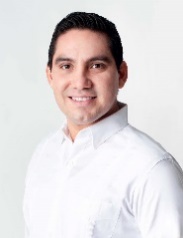 DIP. Jesús Efrén Pérez Ballote.VICEPRESIDENTE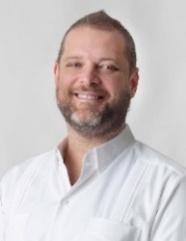 DIP. HARRY GERARDO RODRÍGUEZ BOTELLO FIERRO.secretariO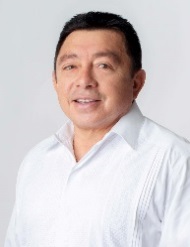 DIP. JOSÉ CRESCENCIO GUTIÉRREZ GONZÁLEZ.SECRETARIA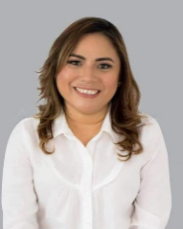 DIP. CARMEN GUADALUPE GONZÁLEZ MARTÍN.VOCAL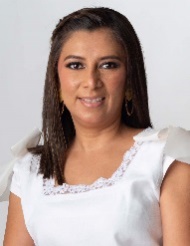 DIP. DAFNE CELINA LÓPEZ OSORIO.VOCAL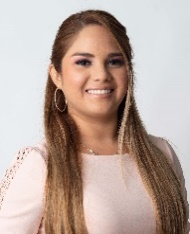 DIP. INGRID DEL PILAR SANTOS DÍAZ.VOCAL 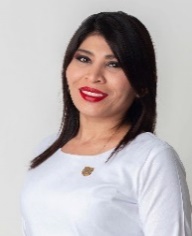 DIP. ALEJANDRA DE LOS ÁNGELES NOVELO SEGURA.Esta hoja de firmas pertenece al Dictamen con proyecto de Decreto que modifica la Ley de Ingresos del Municipio de Dzilam González, Yucatán, para el Ejercicio Fiscal 2022.Esta hoja de firmas pertenece al Dictamen con proyecto de Decreto que modifica la Ley de Ingresos del Municipio de Dzilam González, Yucatán, para el Ejercicio Fiscal 2022.Esta hoja de firmas pertenece al Dictamen con proyecto de Decreto que modifica la Ley de Ingresos del Municipio de Dzilam González, Yucatán, para el Ejercicio Fiscal 2022.Esta hoja de firmas pertenece al Dictamen con proyecto de Decreto que modifica la Ley de Ingresos del Municipio de Dzilam González, Yucatán, para el Ejercicio Fiscal 2022.VOCAL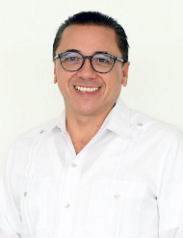 DIP. VÍCTOR HUGO LOZANO POVEDA.VOCAL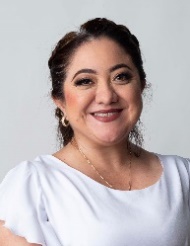 DIP. FABIOLA LOEZA NOVELO.Esta hoja de firmas pertenece al Dictamen con proyecto de Decreto que modifica la Ley de Ingresos del Municipio de Dzilam González, Yucatán, para el Ejercicio Fiscal 2022.Esta hoja de firmas pertenece al Dictamen con proyecto de Decreto que modifica la Ley de Ingresos del Municipio de Dzilam González, Yucatán, para el Ejercicio Fiscal 2022.Esta hoja de firmas pertenece al Dictamen con proyecto de Decreto que modifica la Ley de Ingresos del Municipio de Dzilam González, Yucatán, para el Ejercicio Fiscal 2022.Esta hoja de firmas pertenece al Dictamen con proyecto de Decreto que modifica la Ley de Ingresos del Municipio de Dzilam González, Yucatán, para el Ejercicio Fiscal 2022.